Formato D3D (Declaración de dinero salida de pasajeros (español, inglés y francés).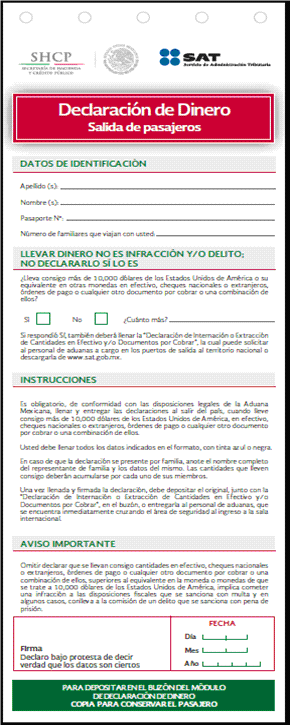 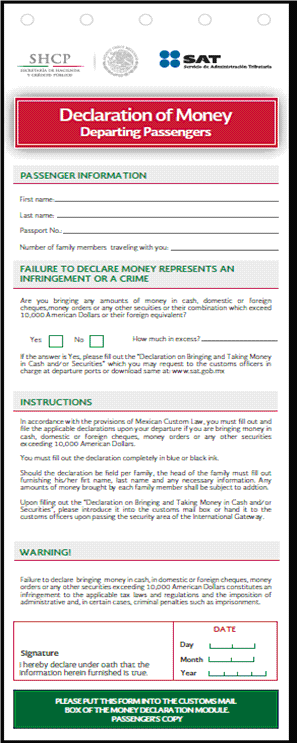 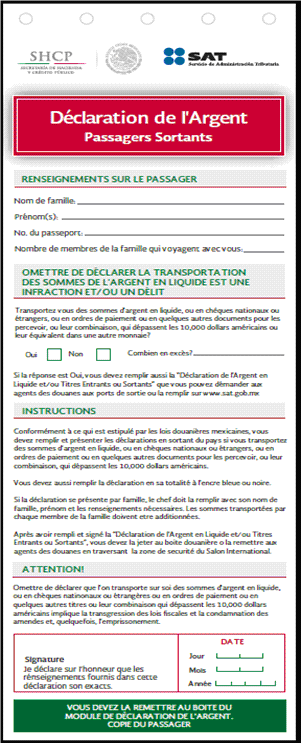 